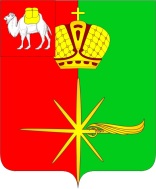 АДМИНИСТРАЦИЯКАРТАЛИНСКОГО ГОРОДСКОГО ПОСЕЛЕНИЯЧЕЛЯБИНСКОЙ ОБЛАСТИРАСПОРЯЖЕНИЕОб утверждении состава аукционной комиссии Карталинского городского поселенияВ целях проведения аукционов по предоставлению земельных участков в собственность или аренду на торгах.Утвердить постоянно действующую аукционную комиссию Карталинского городского поселения в следующем составе: Председатель комиссии:Верета В.Н.             – глава Карталинского городского поселения.Секретарь комиссии, аукционист:Члены комиссии:Разместить настоящее распоряжение на официальном сайте: http://www.kartaly74.ru.Распоряжение администрации Карталинского городского поселения от 09.09.2021 года № 103-р «Об утверждении состава аукционной комиссии Карталинского городского поселения», от 27.05.2022 года № 62-р «О внесении изменений в распоряжение администрации Карталинского 2городского поселения от 09.09.2021 года № 103-р» считать утратившими силу.Контроль за исполнением настоящего распоряжения оставляю за собой.   Глава Карталинскогогородского поселения                                                                           В.Н. Верета«___15___»____08____2022 г. №___109-р___                            г. КарталыЕгорова Е.В.– юрисконсульт Управления по имущественной и земельной политике Карталинского муниципального района.Желудков А.А.– юрисконсульт Управления по имущественной и земельной политике Карталинского муниципального района;Карачканова А.М.Попова К.П.– юрисконсульт администрации Карталинского городского поселения;Сыркина О.В.– начальник отдела по контрольной работе администрации Карталинского городского поселения.